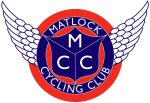 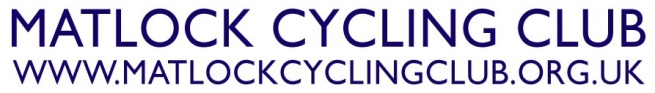 Race entry fee claim form for national championship and series events. Applicable to all U23 and below riders.To be submitted quarterly (End of March, June, Sept & Dec.) to the Youth co-ordinator.This is in addition to any support which may be given by the Young Riders’ Fund.Only to be claimed for events where the rider started the race.Riders must be representing Matlock CC, or have been selected for a representative team.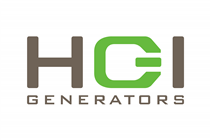 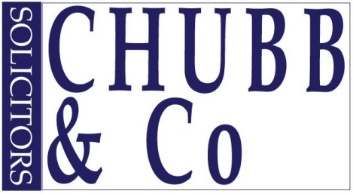 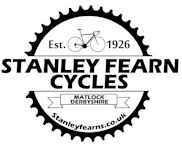 DateEventPositionEntry feeName of riderTotal claimName of bank account holderSort codeAccount numberAuthorised bySignaturePrint nameMCC committee member